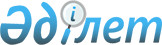 О внесении изменений и дополнения в постановление Правительства Республики Казахстан от 5 декабря 2003 года № 1238 "Некоторые вопросы Комиссии по вопросам развития телерадиовещания в Республике Казахстан"
					
			Утративший силу
			
			
		
					Постановление Правительства Республики Казахстан от 7 июня 2012 года № 755. Утратило силу постановлением Правительства Республики Казахстан от 10 августа 2015 года № 621

      Сноска. Утратило силу постановлением Правительства РК от 10.08.2015 № 621 (вводится в действие по истечении десяти календарных дней после дня его первого официального опубликования).      Правительство Республики Казахстан ПОСТАНОВЛЯЕТ:



      1. Внести в постановление Правительства Республики Казахстан от 5 декабря 2003 года № 1238 «Некоторые вопросы Комиссии по вопросам развития телерадиовещания в Республике Казахстан» (САПП Республики Казахстан, 2003 г., № 46, ст. 508), следующие изменения и дополнение:



      заголовок изложить в следующей редакции:

      «Некоторые вопросы Комиссии по вопросам развития телерадиовещания»;



      пункт 2 изложить в следующей редакции:

      «2. Утвердить прилагаемое Положение о Комиссии по вопросам развития телерадиовещания.»;



      в Положении о Комиссии по вопросам развития телерадиовещания в Республике Казахстан, утвержденном указанным постановлением:



      заголовок изложить в следующей редакции:

      «Положение о Комиссии по вопросам развития телерадиовещания»;



      преамбулу изложить в следующей редакции:

      «Настоящее Положение о Комиссии по вопросам развития телерадиовещания (далее - Положение) регламентирует деятельность Комиссии по вопросам развития телерадиовещания, образованной постановлением Правительства Республики Казахстан от 11 февраля 2002 года № 203.»;



      пункты 2 и 3 изложить в следующей редакции:

      «2. Комиссия образована в целях учета и защиты общественных интересов в области телерадиовещания, а также удовлетворения потребностей населения в теле-, радиоканалах.

      3. Деятельность Комиссии осуществляется на основе прозрачности и открытости при обсуждении и решении вопросов, входящих в ее компетенцию.»;



      дополнить пунктом 3-1 следующего содержания:

      «3-1. Состав Комиссии формируется из числа депутатов Парламента Республики Казахстан (по согласованию), представителей центральных государственных органов Республики Казахстан, отрасли телерадиовещания и неправительственных организаций (по согласованию).»;



      пункт 5 изложить в следующей редакции:

      «5. Основными задачами и функциями Комиссии являются:

      1) выработка рекомендаций по формированию единого информационного пространства и реализации государственной политики в области развития телерадиовещания в Республике Казахстан;

      2) выработка рекомендаций, направленных на повышение эффективности использования радиочастотного спектра, выделяемого для работы телерадиовещания;

      3) разработка рекомендаций и предложений по реализации государственной политики в области телерадиовещания;

      4) рассмотрение заявок претендентов на участие в конкурсе по формированию перечня теле-, радиоканалов свободного доступа в многоканальном вещании и разработка рекомендаций по определению победителей;

      5) рассмотрение заявок претендентов на участие в конкурсе по формированию перечня обязательных теле-, радиоканалов в многоканальном вещании и разработка рекомендаций по определению победителей;

      6) рассмотрение заявок претендентов на участие в конкурсе по распределению полос частот, радиочастот (радиочастотных каналов) для целей телерадиовещания и разработка рекомендаций по определению победителей с учетом их технических и финансовых предложений;

      7) выработка рекомендаций по итогам заслушивания национального оператора;

      8) выработка рекомендаций по вопросам соблюдения законодательства в области телерадиовещания.»;



      пункт 16 изложить в следующей редакции:

      «16. Рабочим органом Комиссии является Комитет информации и архивов Министерства культуры и информации Республики Казахстан.».



      2. Настоящее постановление вводится в действие со дня подписания.      Премьер-Министр

      Республики Казахстан                       К. Масимов
					© 2012. РГП на ПХВ «Институт законодательства и правовой информации Республики Казахстан» Министерства юстиции Республики Казахстан
				